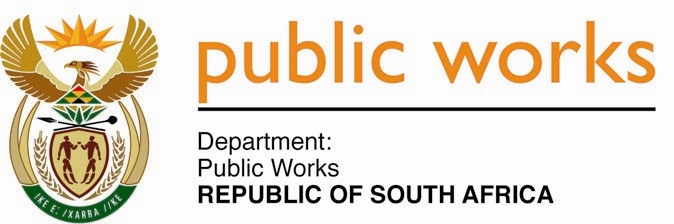 MINISTRY PUBLIC WORKSREPUBLIC OF SOUTH AFRICA Department of Public Works l Central Government Offices l 256 Madiba Street l Pretoria l Contact: +27 (0)12 406 2034 l +27 (0)12 406 1224Private Bag X9155 l CAPE TOWN, 8001 l RSA 4th Floor Parliament Building l 120 Plain Street l CAPE TOWN l Tel: +27 21 468 6900 Fax: +27 21 462 4592 www.publicworks.gov.za NATIONAL ASSEMBLYWRITTEN REPLYQUESTION NUMBER:					        		3990 [NW4536E]INTERNAL QUESTION PAPER NO.:					No. 47 of 2017DATE OF PUBLICATION:					        		01 DECEMBER 2017DATE OF REPLY:								     DECEMBER 20173990.	Mrs A M Dreyer (DA) asked the Minister of Public Works:With reference to the Fernwood Master Plan, what is the: (a)	purpose of the Fernwood facility;(b)	total amount that has been spent in the past 10 years on upgrades and maintenance of the facility;(c)	current value of the facility;(d)	main purpose of the Fernwood Master Plan;(e)	detailed breakdown and description of each project element or item; and (f)	budget for each project element or item?					NW4536E_________________________________________________________________________The Minister of Public Works:	REPLY:3990.	Mrs A M Dreyer (DA) asked the Minister of Public Works:With reference to the Fernwood Master Plan, what is the: Purpose of the Fernwood facility; Answer: To provide a function venue as well as a sports and recreation facility for parliamentarians.Total amount that has been spent in the past 10 years on upgrades and maintenance of the facility; R12, 411, 213.15current value of the facility;Answer: The Department is busy with the evaluation and a report will be made available.Main purpose of the Fernwood Master Plan:Answer: To do an environmental, historical and infrastructure status quo     investigation to determine and develop the most appropriate use of Fernwood.(e) & (f)	Since it is a Master Plan, there is no budget allocated as yet.  We envisage that the following projects will take place:Tree works and removal of alien vegetation, Perimeter fencing and security, Restoration, renovations and upgrade of the Manor House and Long House, Construction of Sports and Recreation field, Construction of new Bowling Green Clubhouse, Construction of maintenance block, Conservation and upgrade of formal gardens and irrigationBudget will be determined as soon as the allocation processes are complete.